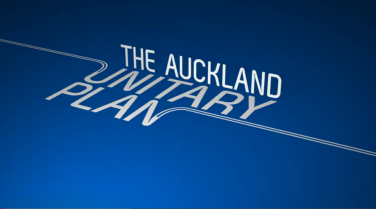 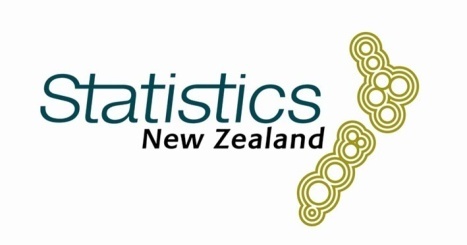 INTERPRETING CENSUS DATA INSTRUCTIONSYou need to know what statistical area unit you are looking for. Not all statistical area units have commonly known suburb names so you will have to find the nearest match.Western Park is located in the suburb of _____________________________________________STATISTICSStatistics NZ website : http://goo.gl/6BR57e (shortened url)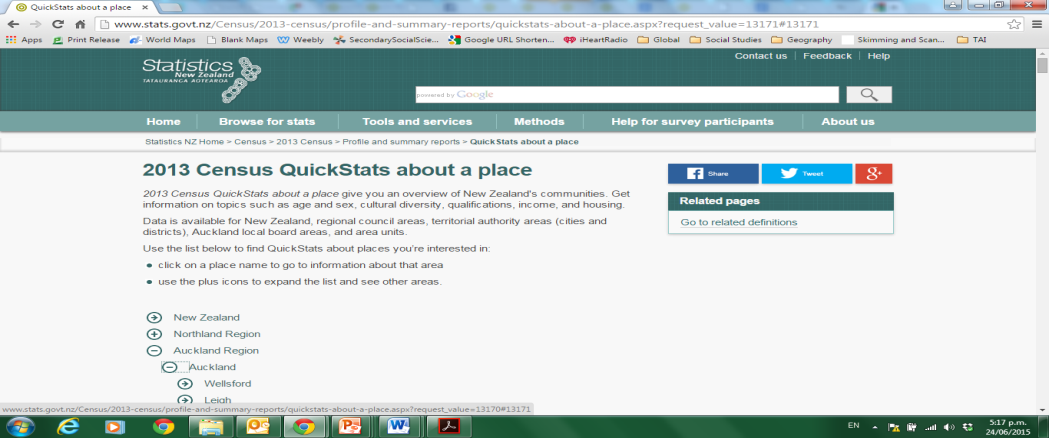 To find Freemans Bay from this list, use the keyboard command: Ctrl + FThis will bring up the FIND tab where you will be able to enter Freemans Bay. 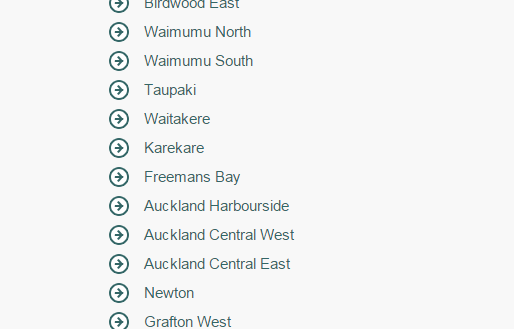 Click this link and it will take you to an information page. One the “Freemans Bay” QuickStats page, click on View as PDF on the right of the page under Links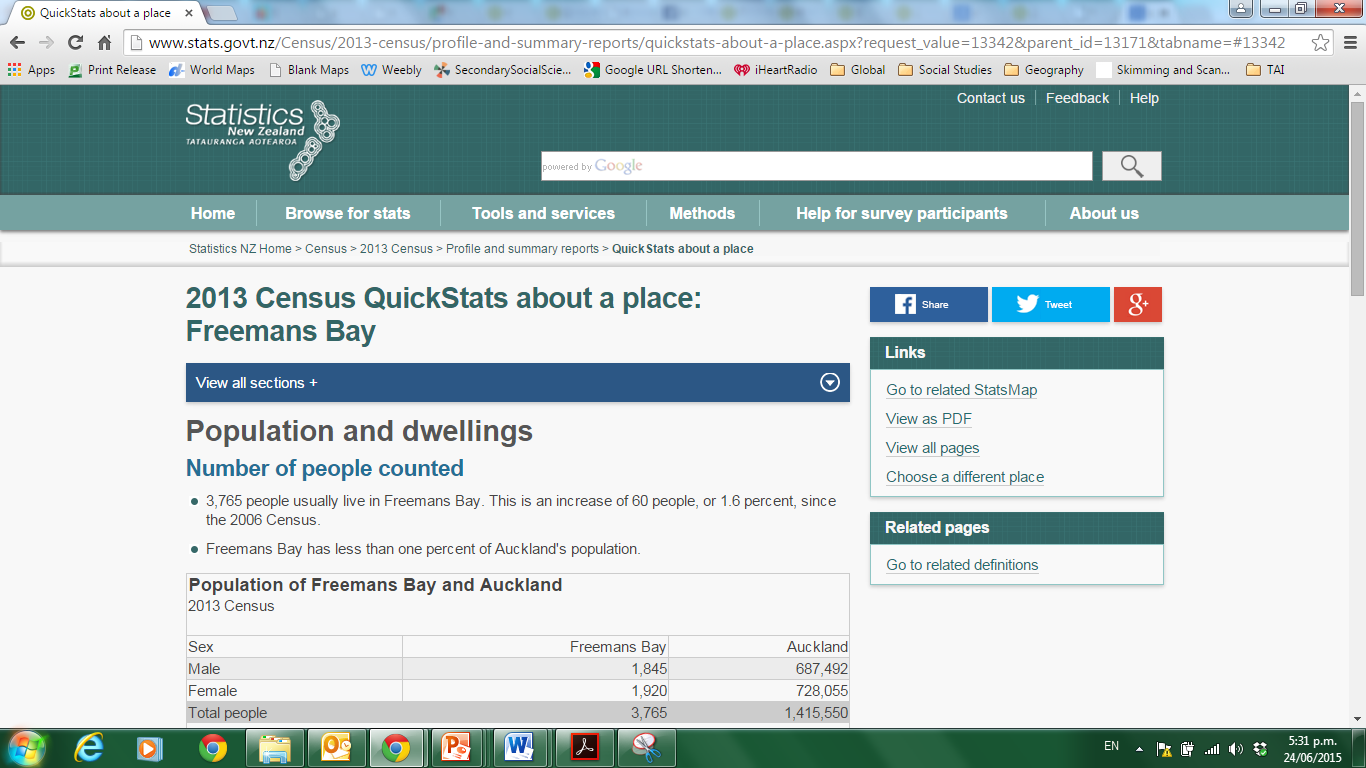 LANDUSE MAPS Open a tab for Statistics NZ Geographic Boundary site - http://goo.gl/lKzvoEOpen a tab for the Auckland Unitary Plan site - https://goo.gl/2hLJafIn Statistics NZ Geographic Boundary site:Locate Freemans Bay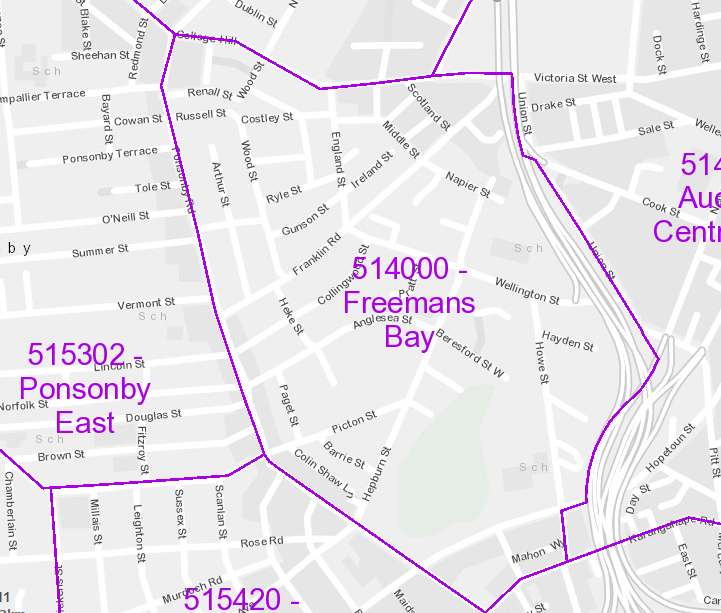 In the Auckland Unitary Plan page, search for Freemans Bay in the search tab and press enter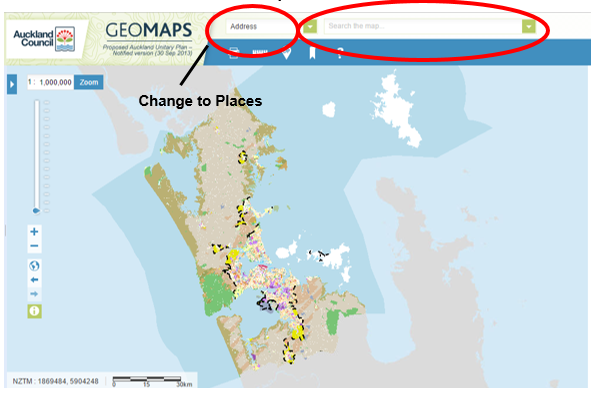 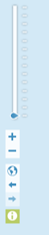 Use the Zoom controls on the left of the screen to zoom out to see all of Freemans Bay Use the Geographic Statistical map you created previously to ensure you are looking at the same area on both maps 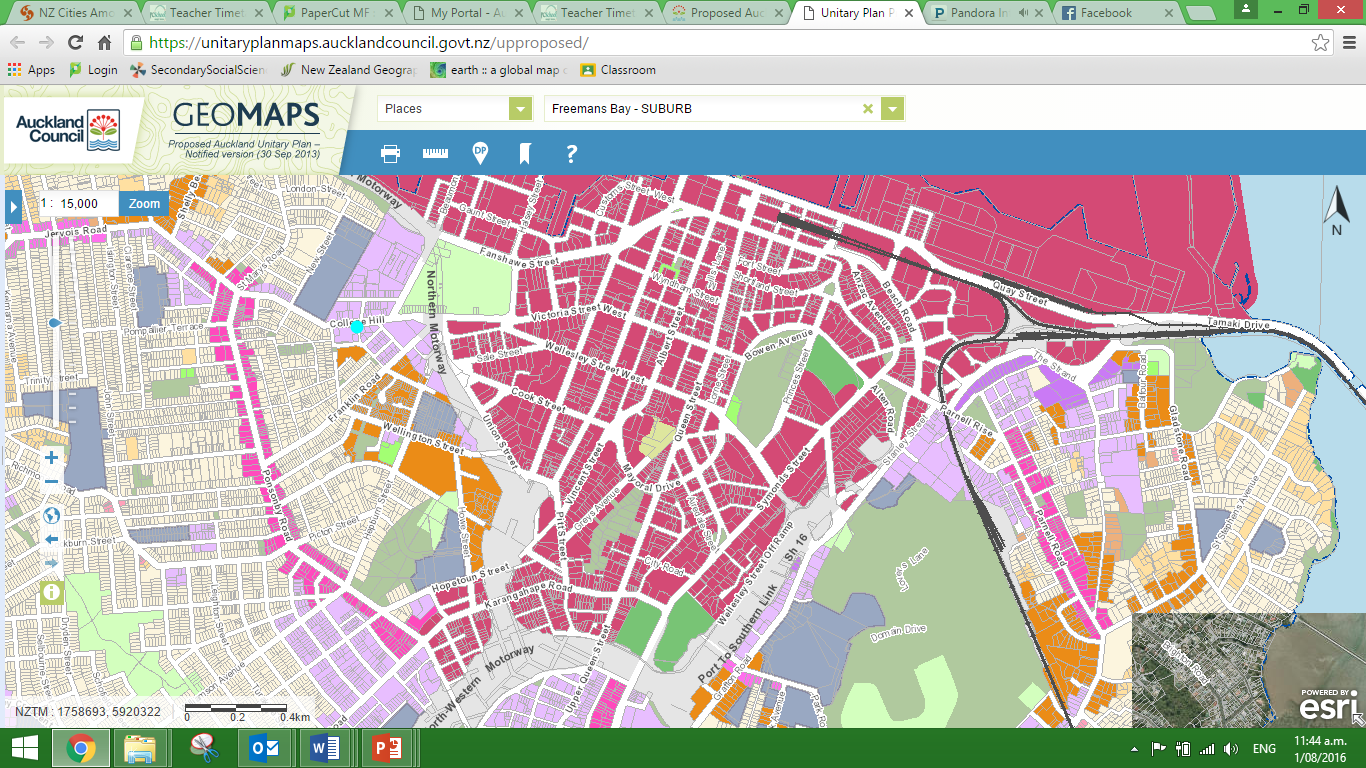 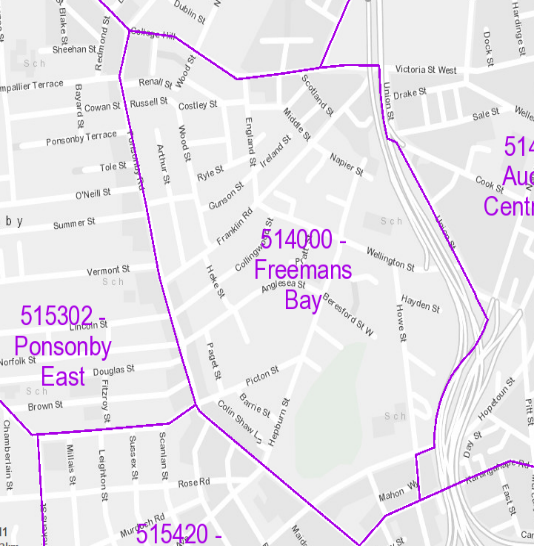 Using the drawing tool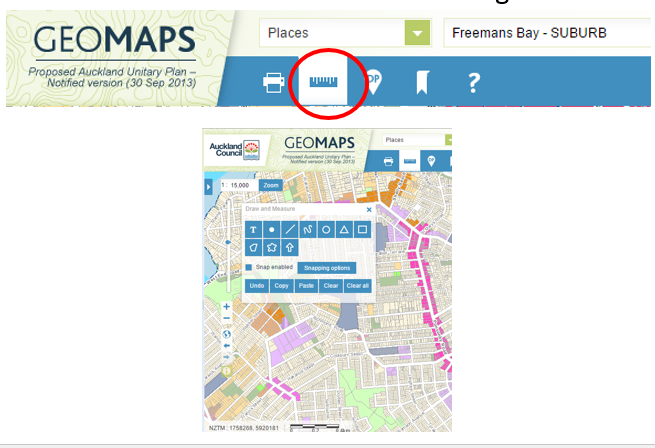 Completed Landuse map		 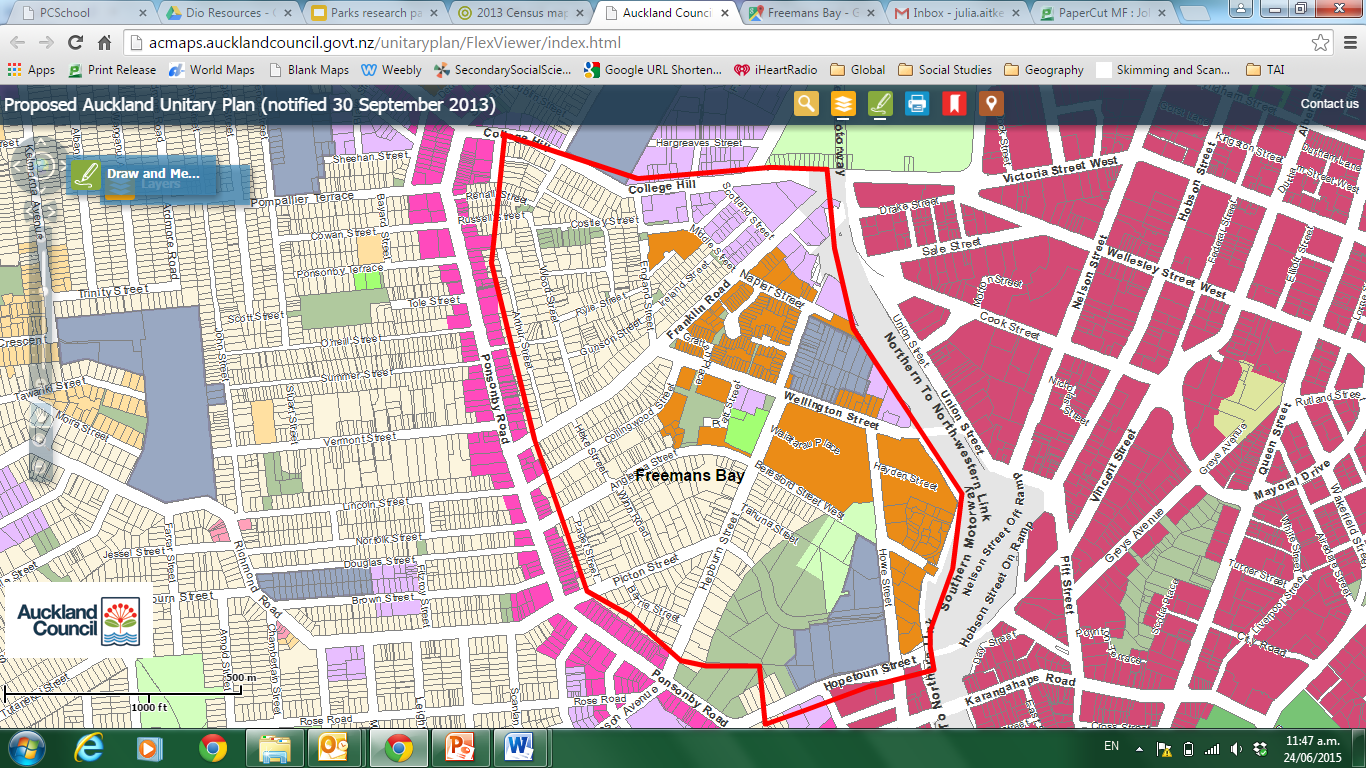 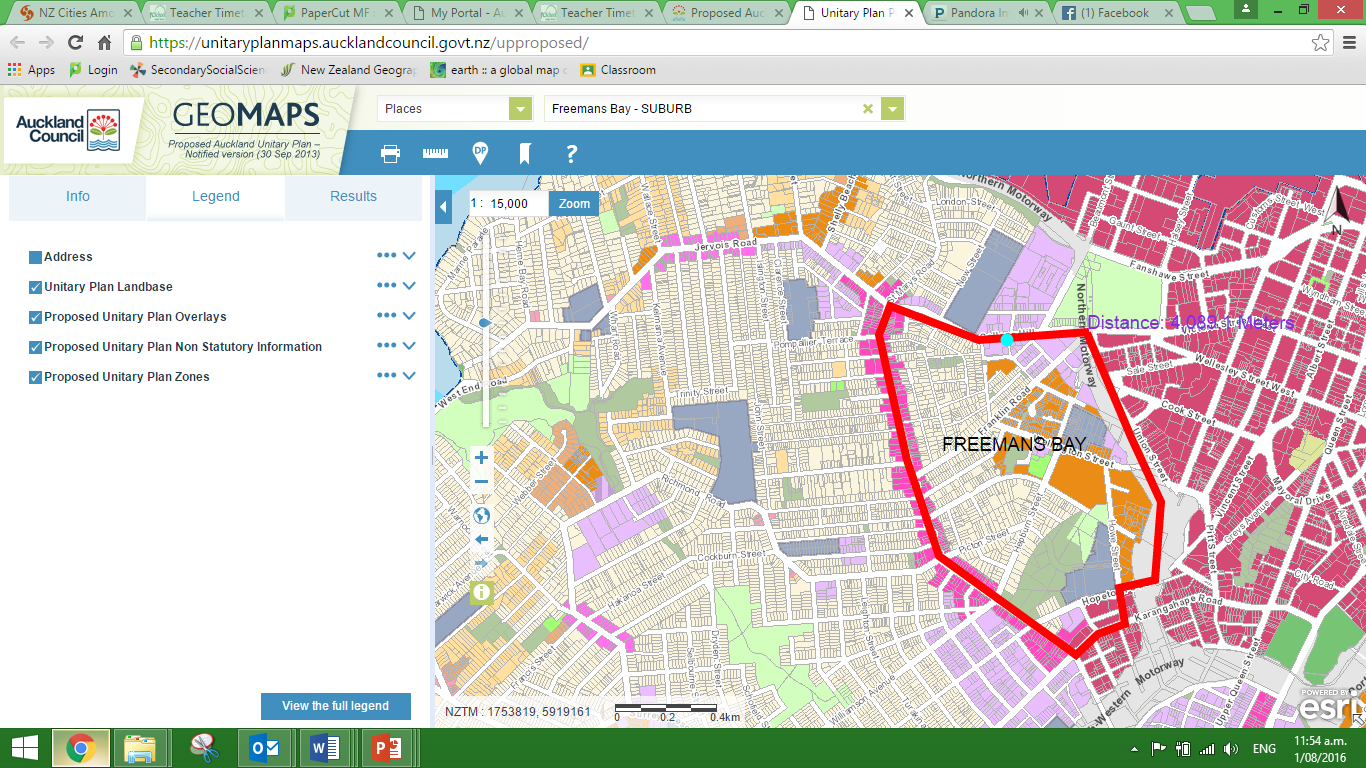 You will need to complete this same exercise for the two parks we will visit on the field trip:Barry Curtis Park – Ormiston Potters Park – Balmoral Jordan Park – Onehunga South East